         QUARTZ I ЗАЩИТНАЯ КАСКА ИЗ ПОЛИПРОПИЛЕНА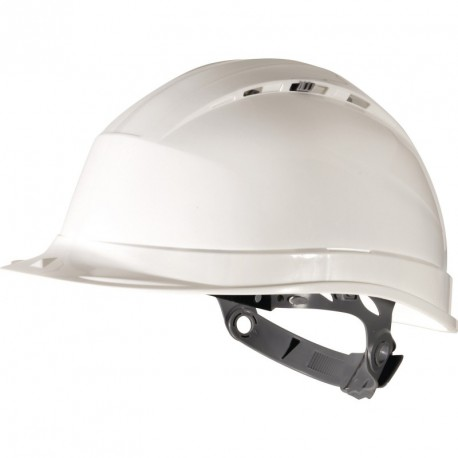 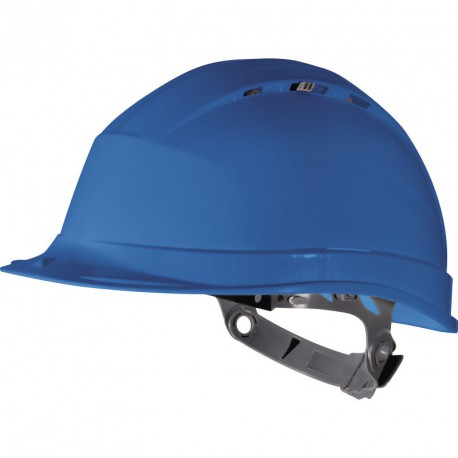 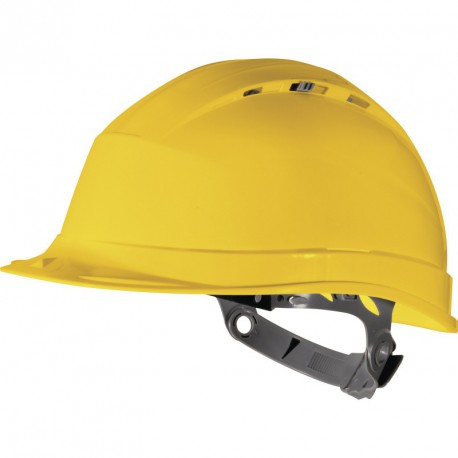 Цвет: белый, синий, желтыйРазмер: от 53 см до 63 смСПЕЦИФИКАЦИЯЗащитная каска с регулируемой вентиляцией из полипропилена (PP) высокой плотности, устойчивая к УФ-лучам. Внутренняя оснастка из полиэтилена с 8 - точечным креплением.  Потовпитывающая вставка на лобовой части оголовья. Карманы для крепления очков, наушников, щитков. Ручная регулировка по обхвату головы от 53 до 63 см при помощи крепления скользящего типа.  2 возможных позиции размещения на голове: высокая и низкая. Температурный диапазон применения касок от - 10°C до + 50°C.Вес каски – 346 гр.ОСНОВНЫЕ ПРЕИМУЩЕСТВА ТОВАРА ДЛЯ ПОЛЬЗОВАТЕЛЯКаска с регулируемой вентиляцией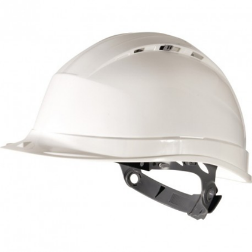 Возможность крепления к каске других средств защиты